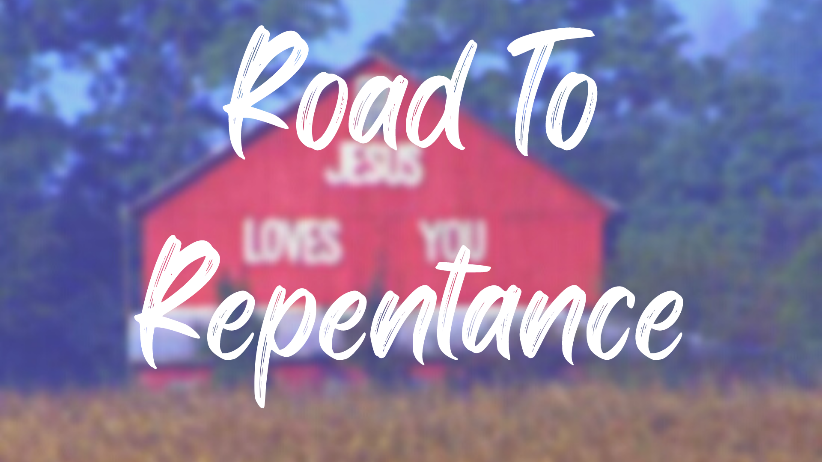 About and OfStudy GuideRead John 14:15-18. How is the Holy Spirit described in this passage? What are his duties?Read John 14:25-27. Has the Holy Spirit fulfilled these promises in your life? How?Read John 15:5-8 and Matthew 3:11-12. How do these two passages speak about the role of the Holy Spirit in our faith walk? 